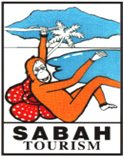     Request for reimbursement have to be submitted with the following Copy of approved support letter from Sabah Tourism BoardCopy of receipt paid to any local suppliersCopy of invoices of the relevant expendituresFinal number of participants’ listPost-Event ReportEvent images in USB (if have not been submitted)EVENT DETAILS❏ Meeting			❏ Incentive			❏ Conference			❏ ExhibitionAPPLICANT DETAILSREIMBUREMENT DETAILSI hereby confirm that the information provided and any attachments, is complete, true and accurate.Date of Submission: Signature,_________________________________		____________________________Name :							Company StampDesignation :Event/Group Name:Event Date:Final No. of Participants:Event Venue(for corporate meeting, conferences and exhibition):Official Accommodation(for Incentive group & Corporate meetings):Local Ground Handler/DMC/PCO:❏ Destination Management Company (DMC  ❏ Professional Conference     Organizer (PCO)❏ Incentive House❏ Local Associations❏ Professional Bodies with local chapter in Sabah/Malaysia❏ GLC/Agencies❏ Corporation❏ Others, Please Specify –❏ Others, Please Specify –❏ Others, Please Specify –Company:Company:Company:Company:Company License or Business Registration Number:Company License or Business Registration Number:Company License or Business Registration Number:Company License or Business Registration Number:Address:Address:Address:Address:State/Province:State/Province:State/Province:State/Province:Country:Country:Postcode/Zip code:Postcode/Zip code:Company Telephone:Company Telephone:Company Fax:Company Fax:CONTACT PERSON:CONTACT PERSON:CONTACT PERSON:CONTACT PERSON:Full Name (Salutation, first name, surname):Full Name (Salutation, first name, surname):Full Name (Salutation, first name, surname):Full Name (Salutation, first name, surname):Designation:Designation:Designation:Designation:Telephone:Fax:Fax:Mobile:Email:Email:Email:Email:Approved amount of support:RMAmount for Reimbursement:RMBANK DETAILSSUBMISSIONCompleted form and supporting documents to be submitted to:-General ManagerSabah Tourism Board No. 51, Gaya Street, 88000 Kota Kinabalu, Sabah.(ATTN: Finance & Accounts Manager)** Payment will not be made to any individual/personal account unless prior justification and approval is obtained.BANK DETAILSSUBMISSIONCompleted form and supporting documents to be submitted to:-General ManagerSabah Tourism Board No. 51, Gaya Street, 88000 Kota Kinabalu, Sabah.(ATTN: Finance & Accounts Manager)** Payment will not be made to any individual/personal account unless prior justification and approval is obtained.BANK DETAILSSUBMISSIONCompleted form and supporting documents to be submitted to:-General ManagerSabah Tourism Board No. 51, Gaya Street, 88000 Kota Kinabalu, Sabah.(ATTN: Finance & Accounts Manager)** Payment will not be made to any individual/personal account unless prior justification and approval is obtained.